Publicado en Ciudad de México el 29/08/2018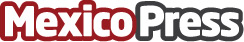 En Totolapan, Morelos: Entrega Fundación Gigante 173 viviendas en apoyo a los damnificados del 19S Con un monto total de 7.5 millones de pesos Fundación Gigante apoya a damnificados del 19S, beneficiando a un total de 692 personas. Bajo esta iniciativa, la Fundación se suma a los esfuerzos del Fideicomiso Fuerza México, Unidos por Morelos y Échale a tu CasaDatos de contacto:FWD CONSULTORES SCNota de prensa publicada en: https://www.mexicopress.com.mx/en-totolapan-morelos-entrega-fundacion-gigante Categorías: Sociedad Solidaridad y cooperación Morelos Ciudad de México http://www.mexicopress.com.mx